Formulaire de candidature – Modalité 1PROMOTION DE LA COLLABORATION EN RECHERCHE SCIENTIFIQUE QUEBEC – LIBANCe document sert à répondre à l’appel à projets « Promotion de la collaboration en recherche scientifique : Québec – Liban ». Indemnités mensuelles de 2000$ canadiens et transport aller-retour en avion (jusqu’à concurrence de 2000$ CAD), pour une durée de 2 à 4 moisTous les champs et les pièces justificatives sont obligatoires. Date limite pour le dépôt : 15 février 2023 Formulaire de candidature à renvoyer accompagné de toutes les pièces justificatives par courriel aux adresses : frq-Liban@frq.gouv.qc.ca ; bourses@cnrs.edu.lb ; mireille.el-rayess@auf.orgPARTIE I – IDENTIFICATION DE L’HOTEI A - LaboratoireNom					Établissement de rattachement 			Responsable		Numéro de téléphone 				Site web et/ou identifiants réseaux sociaux 				B – Chercheur ou Chercheuse du QuébecNom du chercheur / de la chercheuse*					Adresse électronique 			Numéro de téléphone 				Domaine (s) de recherche 				Intitulé du projet                            --------------------------------------------------------------------------------* Le chercheur ou la chercheuse doit répondre au statut en recherche 1 ou 2 des Règles générales communes des FRQ Règles générales communesPARTIE II – IDENTIFICATION DU (DE LA) CHERCHEUR (SE) INVITE(E) A – Chercheur ou chercheuse invité (e) Nom du chercheur / de la chercheuse					Établissement de rattachement 			Faculté			Adresse électronique 			Numéro de téléphone 				Domaine (s) de recherche 				PARTIE III - ApprobationsSignature du missionnaireDate Signature et cachet du plus haut responsable de l’établissement d’origine du missionnaire Date  PARTIE IV - Documents à fournir Formulaire de candidature, dûment complété et signé ;Attestation de rattachement à l’établissement d’origine justifiant le statut du missionnaire ; Curriculum vitae synthétique (utiliser le modèle fourni) du missionnaire 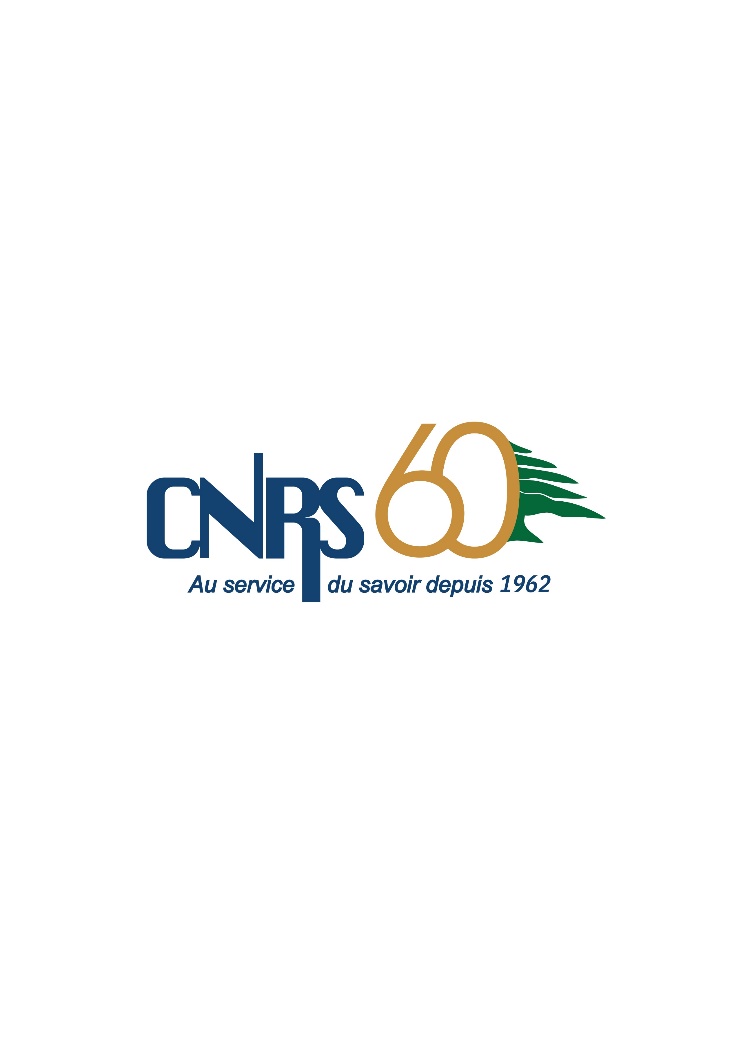 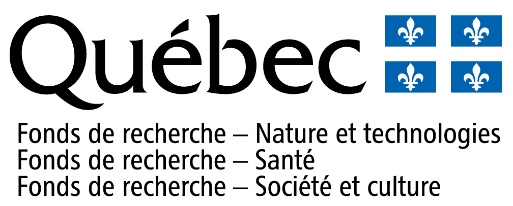 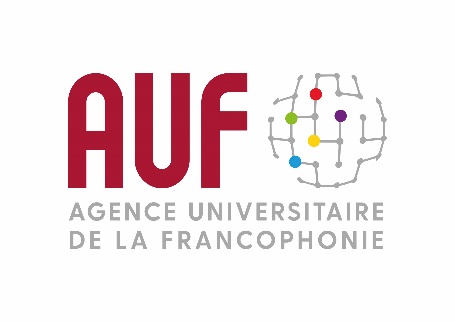 